                                  Górzno, dnia 17.09.2014r.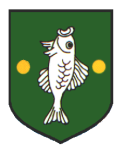   RADA MIEJSKA
   W GÓRZNIE   OR. 0012.45.2014      Szanowny/a Pan/i                             ______________________________________Uprzejmie zawiadamiam, że w dniu 25 września 2014 r. (czwartek), o godz. 13.00, w Gminnym Ośrodku Kultury w Górznie, odbędzie się XLV  Sesja Rady Miejskiej.Proponowany porządek obrad:Otwarcie obrad.Stwierdzenie quorum.Wybór Sekretarza obrad.Przyjęcie porządku obrad.Przyjęcie protokołu z poprzedniej sesji.      6.   Informacja z wykonania budżetu Miasta i Gminy Górzno za I półrocze 2014 r.      7.   Sprawozdanie z pracy Burmistrza Miasta i Gminy w Górznie  między sesjami,            - informacja z realizacji uchwał.      8.   Rozpatrzenie projektów uchwał:a)  w sprawie zmiany budżetu na 2014 rok.b)  w sprawie procedury uchwalania budżetu oraz rodzaju i szczegółowości materiałów      informacyjnych towarzyszących projektowi budżetu,c) uchwalenia zmiany Wieloletniej Prognozy Finansowej Gminy Górzno     na lata 2011-2023,d) zmiany uchwały Nr XXIV/127/2012 Rady Gminy w Górznie z dnia 28 grudnia 2012 r. w sprawie      wyboru metody ustalenia opłaty za gospodarowanie odpadami komunalnymi.9. Zgłaszanie interpelacji.10. Odpowiedzi na interpelacje.11.Sprawy różne i wolne wnioski.12. Zakończenie obradInformuję, że Komisja Wspólna odbędzie się w dniu 23 września 2014 r. (wtorek) o godz.13.00 w Gminnym Ośrodku Kultury w Górznie.                                    Przewodniczący Rady                                                                                                            Miejskiej w Górznie                                                  Witold Świdziński